وزارت بهداشت درمان و آموزش پزشكي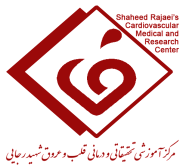 مركز آموزشي،تحقيقاتي و درماني قلب و عروق شهيد رجائياهداف:دامنه کاربرد :(در چه بخش هاي كاربرد دارد)تعريف واژگان  و کلمات کليدي:روش انجام  كار :(با ذکر جزئیات دقیق تر  از روش اجرایی به ترتیب اولویت )1-2-3-.......نام و نام خانوادگی تهیه کنندگان و سمت :مستندات مرتبط:(پيوست ها) (منابع و امكانات لازم):مراجع:عنوان  دستورالعمل :	کد: شماره ويرايش :تاريخ تصويب و ابلاغ :حوزه توليد: تعداد صفحه ها :تاريخ آخرين ويرايش:هدايت کننده:هدايت کننده:تاريخ بازبيني بعدي:نام و امضاء سرپرست تهيه کنندگان:نام و امضاء تاييد کنندهمهر و امضاء دفتر بهبود كيفيتبهزاد مومنينام و امضاء‌ تصويب و ابلاغ کنندهدکتر فريدون نوحي( رئيس مرکز)